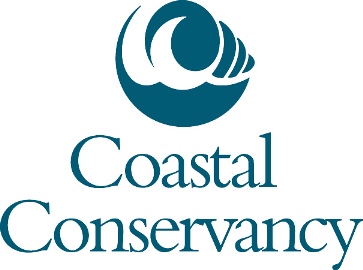 Meeting NoticeDouglas Bosco (Public Member), ChairmanMarisa Moret (Public Member)Ann Notthoff (Public Member)Peter Sadowski (Public Member)John Laird, Secretary for Natural Resources; Patrick Kemp (Designated)Mary Shallenberger, Coastal Commission Chair; Susan Hansch (Designated)Ana Matosantos, Director, Department of Finance; Karen Finn (Designated)Senate Representatives		Assembly Representatives	Anthony Cannella (District 12)		Luis Alejo (District 28)Noreen Evans (District 2)                   		William Monning (District 27)Joseph Simitian (District 11)	 	Das Williams (District 35)Sam Schuchat, Executive OfficerElena Eger, Legal CounselAGENDA           					     DATE:  Thursday, May 24, 2012						    				      	     TIME:   10:00 am         LOCATION: Tsakopoulos Library Galleria       East Meeting Room		       828 I St.                   	       Sacramento, CA1.	Roll CallApproval of Minutes of  March 29, 2012 Conservancy Meeting CONSENT ITEMSConsideration and possible Conservancy authorization to provide up to $60,000 to the Regents of the University of California, Santa Cruz Campus, to undertake a study to examine potential risk factors for shark-bite mortality in southern sea otters, Santa Barbara to San Mateo Counties.Consideration and possible Conservancy authorization to disburse up to $70,000 to the Maritime Museum of San Diego, for its 2012 Festival of Sail and the Ocean Institute’s Tall Ships Festival of 2012, San Diego County. Consideration and possible Conservancy authorization to disburse up to $169,000 to the County of Santa Clara for the construction, realignment and upgrade of segments of the San Francisco Bay Area Ridge Trail at Sanborn Park in western Santa Clara County.Consideration and possible Conservancy authorization to disburse up to $10,000 to Moat Creek Managing Agency to operate and maintain public access improvements at Moat Creek Beach and along the Moat Creek segment of the California Coastal Trail in Mendocino County.Consideration and possible Conservancy authorization to disburse up to $111,000 to the Ojai Valley Land Conservancy to prepare a feasibility study and preliminary designs for an Education and Conservation Center at the Ventura River Steelhead Preserve, Ventura County. Consideration and possible Conservancy authorization to disburse an amount not to exceed $250,000 to the Southwest Wetlands Interpretive Association (SWIA) to continue physical, chemical, and biological monitoring of Los Peñasquitos Lagoon, San Diego County.Consideration and possible Conservancy authorization to disburse an amount not to exceed  $130,000 to augment funding under the Conservancy’s September 25, 2008 authorization to Southwest Wetlands Interpretive Association for the Tijuana Estuary Sediment Fate and Transport Study at the Tijuana River National Estuarine Research Reserve, San Diego County. EXECUTIVE OFFICER REPORTOcean Protection Council UpdateStrategic Planning – updateLegislative reportNORTH COASTConsideration and possible Conservancy authorization to disburse up to $300,000 to the Endangered Habitats Conservancy in order to complete the conceptual design of a floodplain restoration project on the Russian River, Sonoma County.Consideration and possible Conservancy authorization to disburse up to $210,000 to the Salt River Watershed Council to acquire the 23-acre Toste parcel near Ferndale, Humboldt County, for purposes of riparian restoration and agricultural preservation consistent with the Salt River Ecosystem Restoration Project.SAN FRANCISCO BAY AREAConsideration and possible Conservancy authorization to disburse an amount not to exceed $1,371,450 to the Brentwood Agricultural Land Trust to acquire an agricultural conservation easement over each of the four parcels that constitute the 166-acre Stenzel property near Brentwood in Contra Costa County.Consideration and possible Conservancy authorization to disburse up to $500,000 to The Nature Conservancy for acquisition of the 1,155-acre Nolan Ranch near San Jose in unincorporated Santa Clara County.CENTRAL COASTConsideration and possible Conservancy authorization to disburse up to $600,000 to the Elkhorn Slough Foundation to prepare design, engineering, environmental analysis and permit application documents for restoration of tidal marsh and connected uplands in Elkhorn Slough, Monterey County.Consideration and possible Conservancy authorization to disburse up to $200,000 to the City of Santa Barbara to reconstruct the lower portion of the public stairway to Mesa Lane Beach, in Santa Barbara.Consideration and possible Conservancy authorization to disburse up to $200,000 to the California State Parks Foundation to produce detailed construction drawings for the structural restoration of the Pigeon Point Light Station in southern San Mateo County.SOUTH COASTConsideration and possible Conservancy authorization to disburse an amount up to $450,000 to the County of San Diego for trail construction of the Tijuana River Valley Trail System, San Diego County.Conservancy Member CommentsPublic Comment on Non-Agenda Items CLOSED SESSION:Possible closed session to confer regarding: Ackerberg v. California Coastal Commission, Los Angeles Superior Court Case No. BS122006, and related litigation, including Access for All v. Ackerberg, Los Angeles Superior Court Case No. BC405058; Laguna Terrace Park, LLC v. California Coastal Commission, Orange County Superior Court Case No. 30-2011 00528322; Malibu-Encinal Homeowners Association v. Mountains Recreation and Conservation Authority, et al, Los Angeles County Superior Court, Case No. BS 431798; United States of America v. 127.60 Acres of Land, more or less, situated in San Diego County, State of California, U.S. District Court, Southern District of California, Civil No. 06CV1670W NLS; Wildman v. California Coastal Commission, Los Angeles Superior Court Case No. SC111748; and other pending litigation; and/or to consider the initiation of litigation.  Session will be closed to the public pursuant to Government Code Section 11126(e).Adjournment This Meeting Notice and Agenda may be found at http://scc.ca.gov  under Quick Links, Public Meeting Notices.N.B.:  	Agenda items may be taken out sequence at the discretion of the Board.  At any time during the meeting, but prior to the adjournment of the open session of the meeting, the Conservancy may recess or adjourn to closed session to consider personnel matters, prices and terms of real estate transactions, and possible and pending litigation.  Session will be closed to the public pursuant to attorney-client privilege and statutory authorization under Government Code Section 11126(a), (c)(7), and (e).Questions about the meeting or agenda can be directed to Dick Wayman at (510) 286-4182 or dwayman@scc.ca.gov  or at the Conservancy:  1330 Broadway, 13th Floor								    Oakland, CA 94612Any person who has a disability and requires reasonable accommodation to participate in this public meeting should contact Mr. Wayman no later than five days prior to meeting.